کد IP یا کد H0H4 ؟این مقاله در پی معرفی کدهای بیشتری    (H0 …  H4)    برای  معطوف کردن توجه تولید کنندگان و مشتریان آنها  به شرایط محیطی استفاده محصولات در زمان بهره برداری می باشد تا بتوان از مسیر این کدها انتخاب فنی بهتری نمود.شرکت مهر تهویه توس قصد دارد  با معرفی دستاوردهای فنی به روز دنیای مهندسی مانند کدهای H0  تا H4  که از دستاوردهای منحصر به فرد شرکت EBM-papst  است،  اطلاعات لازم را در اختیار مشتریان خود بگذارد تا قادر به انتخاب محصولات با حداکثر کیفیت، قابلیت اطمینان و عمر طولانی مدت مطابق با کاربری های متفاوت و نیازهای خاص آنها باشد.در مجموع، این نوشتار به این موضوع مهم می پردازد که نگاه تنها به کد IP که متاسفانه در کشور ایران بسیار فراگیر شده است نمی تواند در برگیرنده تمامی پارامترهای دوام یک محصول در شرایط محیطی متفاوت باشد بلکه کد IP فقط یکی از این ملاحظات می تواند باشد.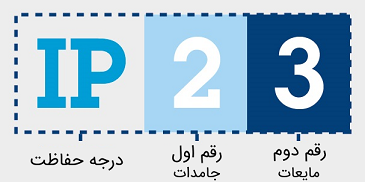 زمانیکه نیازهای شما فراتر از کد IP می باشد:دلایلی که ما به کدهای H0  تا H4 نیاز داریم:کلاس محافظتی IP به عنوان یک استاندارد بین المللی فرقی بین بخشها و کاربردهای متفاوت برای محصولات قائل نمی شود.تستهای IP تنها چند دقیقه طول می کشد و به هیچ وجه نحوه نصب محصول، تغییر شرایط آب و هوایی، حد نهایی دماهای محیطی( بیشینه و کمینه دما) و یا نوسانات شرایط آب و هوایی را لحاظ نمی کند.تستهای H0  تا H4 بسیار فراتر از تستهای IP می باشند.ما نمی گوییم کدهای IP را فراموش کنیم. می گوییم تستهای دوام و کاربردی محور بهتر و مهمتر می باشند  و می بایست در کنار کدهای IP به آنها به طور حتم پرداخت.مقایسه شرایط  دو نمونه انتخابی  تستها:  تست  IP55 و تست H2 یکی از سوالهای مهم در رابطه با با کدهای  H0 تا H4 روش انجام این تستها در شرکت EBM-papst می باشد. برای پاسخ به این سوال به جدول زیر نگاهی داشته باشیم: نگاهی به تستهای H0  تا H4 داشته بر اساس جدول بالا داشته باشیم:تستهای IPتستهای H2 تمرکز بر محصولتمرکز بر کاربری محصولانجام سیکلهای تست در شرایط محیطی  ثابت برای محصولانجام سیکلهای تست در شرایط محیطی  متغیر برای محصول (تغییر در دما/رطوبت/جهت بارش)محصول تحت تست در حالت خاموش قرار دارد.محصول تحت تست در حالت روشن قرار دارد.مدت زمان انجام تست بسیار کوتاه در حد چند دقیقه برای واترجت و در حد ساعات محدود برای نفوذ گرد و غبارمدت زمان انجام تست با در نظر گرفتن اینتروالهای زمانی مطابق شرایط واقعی عملکرد محصول ، در بخش ممتد آن به صورت چندین ماه می باشد.معیار قبول نتیجه آزمایش: وارد نشدن ذرات به محصولمعیار قبول نتیجه آزمایش: آیا محصول تحت شرایط تست به طور مناسب به عملکرد خود ادامه داده است؟تست دوام:تغییرات دما / بارانتست خوردگی:تست اسپری نمکتست دوام پر سرعتتوضیح کلی تست- تغییرات رطوبت/ باران- محصول در شرایط عملکردی روشن و خاموششبیه سازی محیطی با خورندگی بالا، قرار دادن محصول در معرض محلول نمک 5%این تست  با شرایط بسی در زمانیکه یک محصول جدید در حال اضفه شدن به رنج محصولات می باشد مورد استفاده قرار می گیرد تا معایب سریعتر شناسایی شوندتغییرات دما–10 °C - +60 °C35±2 °C-100 °C - +200 °Cمدت زمان تستبه مدت 6 ماه با 5 تغییر سیکل در روز و 900 سیکل در مجموع محصول در وضعیت 14 روز روشن و 16 روز خاموش، 720 h در مجموع70 سیکل در دقیقه H4H3H2H1H0صنایع حمل و نقل در معرض مستقیم آبصنایع ریلیدر معرض مستقیم آبمحیط خیسدر معرض مستقیم آبمحیط مرطوب با رطوبت شدید مداوم یا متناوبمحیطهای داخلی خشک با دمای کنترل شدهشرایط نصب محصول100 %100 %100 %100 %≤ 85 %ماکزیمم رطوبت نسبیوجود داردوجود داردوجود داردوجود داردوجود ندارداحتمال وجود شرایط خوردگی- امکان اسپری آب سرد بر روی قطعات داغ- کندانسینگ ثابت- مناسب برای استفاده از جت بخار برای تمیزکاری و تمیزکاری با فشار بالا- تغییرات سریع دمایی- ریزش قطرات آب به صورت مستقیم و غیر مستقیم بر روی قطعات برقی وجود ندارد.- تغییرات سریع دمایی- کندانسینگ به صورت ثابت- تغییرات سریع دمایی- ریزش قطرات آب به صورت مستقیم و غیر مستقیم بر روی قطعات برقی وجود ندارد.شرایط کاربری- کندانسورهای نصب شده بر روی سیستمهای تهویه مطبوع سقفی2- مبدلهای حرارتی درون اتومبیلها1- کندانسورهای نصب شده بر روی سیستمهای تهویه مطبوع سقفی1- کندانسورها ها و مبدلهای حرارتی در فضای خارجی بدون محافظت در برابر بارش باران2- هیت پمپها در معرض باران1- کاربری هایی در فضاهای خارجی که در معرض باران مستقیم نیستند. ( زیر سایبان)2- اواپراتور ها در صنایع تبرید و سردخانه ها1- تصفیه کننده هوا در فضاهای داخلی2- خنک کاری در بخشهای IT و مخابرات در فضاهای داخلیمثالهایی از کاربردهای روزانه